PARA COMPREENDER MELHOR A GENEALOGIA DE JESUS EM MATEUS 1 	A aparente atitude fastidiosa e entediante quando vamos ler a genealogia de Jesus em Mateus, na verdade é falsa. O escritor do 1º Evangelho, cerca do ano 45 d.C. (segundo a Tradição Católica), optou por iniciar seu Livro com esta página porque ela é rica de conteúdo teológico. Vejamos:1 – O ASPECTO DA ELEIÇÃO.	Mateus começa com a sentença: “Genealogia de Jesus, filho de Davi, filho de Abraão”. Neste sentença simples e curta há toda uma referência aos 3 personagens que receberam o privilégio da eleição divina, fato para o qual o Evangelista quer chamar nossa atenção.ABRAÃO	Eleito por Deus (El-Shadday, e não Yahweh), para ser o “pai de uma multidão”, o Patriarca é escolhido entre uma população numerosa de uma cidade importante (Ur, dos Caldeus) a qual é parte da Confederação da Pentápole (5 cidades estratégicas) na Mesopotâmia, país onde surgiu o 1º império do mundo (com Sargão, o Grande).	Abraão era um poderoso “médium”, o maior que o mundo jamais conheceu. Maior do que Moisés e todos os demais profetas do A.T., a tradição judaica afirma que ele viu a Criação do Universo por Deus e toda a História do nosso planeta, inclusive a Torah sendo recebida no Sinai por Moisés. Notável é o fato de Jesus ter dito que “Abraão viu minha face e se alegrou”; esta afirmação supõe que o Patriarca anteviu a Encarnação do Verbo de Deus!DAVI	Samuel foi o último governante do povo judeu dentro da organização que teve o nome de “Juízes”; sagrou o 1º rei pedido pelo povo (contra sua vontade) e, quando Saul foi rejeitado por Deus, o profeta foi enviado para a casa de Jessé para sagrar aquele que Jesus afirmaria ser “Seu Pai”. De fato, o rabi galileu se honrava com o título de “filho de Davi”. Este herói efetivou a promessa de Deus a Abraão, conquistando todos os povos desde o Nilo até o Eufrates, conforme consta no Gênese. É, por eleição divina, o Rei de Israel: “DEUS prometeu dar aos descendentes de Abrão a terra que ia “desde o rio do Egito até . . . o rio Eufrates”. (Gên 15:18; Êx 23:31; De 1:7, 8; 11:24) Depois que Josué entrou em Canaã, levou uns quatro séculos para que a Terra Prometida alcançasse essa extensão.O Rei Davi derrotou o reino arameu de Zobá, que ia até o Eufrates no norte da Síria.* Ao sul, as vitórias de Davi contra os filisteus estenderam as fronteiras de Israel até o Egito. — 2Sa 8:3; 1Cr 18:1-3; 20:4-8; 2Cr 9:26.”	JESUS	Seguindo a linha de raciocínio do Evangelista, Jesus é “O Eleito” de Deus para nos Redimir dos nossos pecados; o Servo fiel de Javé; O Messias; O Rei de Israel cujo reino durará para sempre; O Sumo-Sacerdote que entrou “não em um templo construído por mãos humanas, mas penetrou no Santuário Celeste, onde oficia o culto perfeito em benefício da humanidade inteira” (Carta aos Hebreus). É o Filho Unigênito de Deus, e o Primogênito da Criação; é em tudo o Primeiro: único que ressuscitou para se tornar a “Cabeça” da Igreja que fundou, que é Seu Corpo Místico (Reshit).A PROMESSA	Vemos, pois, quanto de teologia e de uma mística profunda alimenta o pensamento de Mateus em algumas linhas nas quais nos dá a genealogia do “Descendente de Abraão”, “prometido desde o Éden para esmagar a cabeça da Serpente antiga, o Diabo”: (a tradução abaixo é ao pé da letra)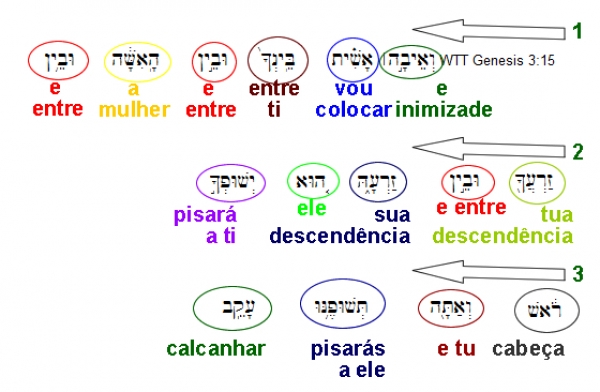 Aqui está, em interlinear, um texto para estudo:Gênesis 3:15Parte superior do formulárioGênesis 3Gênesis 3:15Almeida Revista, Corrigida e Anotada (ARCA)Gênesis 3:15Bíblia Hebraica StuttgartensiaE porei inimizade entre ti e a mulher, e entre a tua semente e a sua semente: esta[Heb. ele] te ferirá a cabeça, e tu lhe ferirás o calcanhar. E porei inimizade entre ti e a mulher, e entre a tua semente e a sua semente: esta[Heb. ele] te ferirá a cabeça, e tu lhe ferirás o calcanhar. 